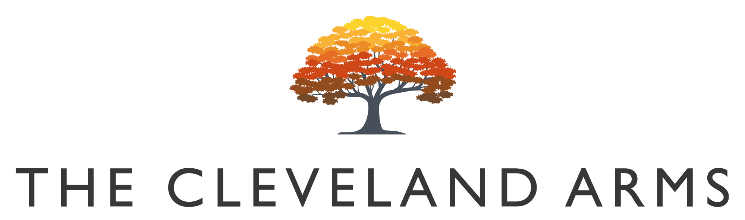 Mother’s Day Sunday Collection Menu Duck Liver and Port Parfait Focaccia toasts and gooseberry chutney £7Chickpea and Paneer Madras Fresh onion salad and mint soya yoghurt (V) £7Vegan option available Sharing Baked “Boy Laity” British CamembertFocaccia & Balsamic Onions (V) £10*will need to be baked in oven. Instructions included. Sunday MainsAll our roasts are served with seasonal vegetables, roast potatoes, gravy and Yorkshire puddingRare Breed South Downs Beef Rump £14.50Slow Roast Rolled Lamb Shoulder £14Slow Roasted Pork Shoulder £13Free Range Roast Chicken £13Beetroot, Puy Lentil, & Celeriac Wellington (VG) £12Sides Pigs in Blankets / Cauliflower Cheese / Pork Stuffing / Roast Potatoes / Vegetables £4Children’s MenuHalf Portion of Any Roast £8DessertsFlourless Chocolate Cake  (V) £5Sticky Toffee PuddingPopcorn (V) £5Rhubarb Upside Down CakeCustard (V) £5 Vegan Option AvailableChildren’s Half Portion Available 